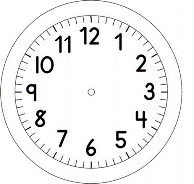 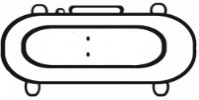 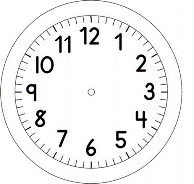 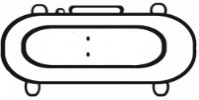 MATEMÁTICAGRÁFICOA TABELA AO LADO APRESENTA A QUANTIDADE DE FRUTAS QUE A JÉSSICA TEM EM SUA CASA.  ESCOLHA UMA COR DE LEGO PARA REPRESENTAR CADA FRUTA, SE VOCE NÃO TIVER LEGO UTILIZE OS QUADRADINHOS QUE ESTÃO NA ÚLTIMA FOLHA, PARA COLORIR, RECORTAR E MONTAR SEU GRÁFICO.LEMBRE-SE QUE A QUATIDADE DE FRUTAS DEVE SER IGUAL A QUANTIDADE DE LEGOS.SIGA AS ETAPAS ABAIXO E MONTE UM GRÁFICO:OS LEGOS DA MESMA COR DEVEM SER COLOCADOS UM SOBRE O OUTRO.CADA TORRE MONTADA REPRESENTA A QUANTIDADE DE DETERMINADA FRUTA.AS TORRES DE LEGOS DEVEM SER ALINHADAS (UMA AO LADO DA OUTRA).PRONTO, VOCÊ MONTOU UM GRÁFICO!MOSTRE SEU GRÁFICO E COMPARE COM O DOS SEUS COLEGAS E MODIFIQUE, SE NECESSÁRIO.AGORA, OBSERVE OS RESULTADOS E RESPONDA:QUAL FRUTA ELA TEM EM MAIOR QUANTIDADE?QUAL FRUTA ELA TEM EM MENOR QUANTIDADE? QUANTAS BANANAS ELA POSSUI A MAIS QUE LARANJAS? RESPOSTA:QUANTAS MAÇÃS ELA POSSUI A MAIS QUE MANGAS?RESPOSTA:        PARA COLORIR E RECORTAR.                             		FRUTAS UTILIZADASQUANTIDADELARANJA 8BANANA 10MANGA 1MAÇÃ7PENSAMENTO MATEMÁTICOPESAMENTO MATEMÁTICO